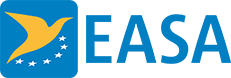 COMMENT RESPONSE DOCUMENTEASA SC No. SC-ELA.2015-01 - Li batteries for LSA VLA and sailplanes - [Published on 18-Dec-2015 and officially closed for comments on the 08-Jan-2016]Commenter 1: EASA  Comment # 1 Paragraph No: Scope of the special ConditionComment: It should be clarified that the Special condition does not cover batteries used for electrical or hybrid propulsion.Justification:	There is a specific Special Condition that addresses this specific installation.Proposed Text (if applicable):EASA response: AcceptedThe following text is added: Except batteries used for electrical or hybrid propulsion.